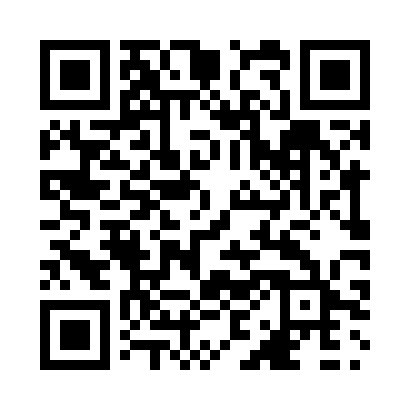 Prayer times for Omagh, Ontario, CanadaMon 1 Jul 2024 - Wed 31 Jul 2024High Latitude Method: Angle Based RulePrayer Calculation Method: Islamic Society of North AmericaAsar Calculation Method: HanafiPrayer times provided by https://www.salahtimes.comDateDayFajrSunriseDhuhrAsrMaghribIsha1Mon3:545:421:236:429:0410:522Tue3:555:431:236:429:0410:523Wed3:565:441:246:429:0310:514Thu3:565:441:246:429:0310:515Fri3:575:451:246:429:0310:506Sat3:585:461:246:429:0310:497Sun3:595:461:246:429:0210:498Mon4:015:471:246:429:0210:489Tue4:025:481:256:419:0110:4710Wed4:035:481:256:419:0110:4611Thu4:045:491:256:419:0010:4512Fri4:055:501:256:419:0010:4413Sat4:065:511:256:418:5910:4314Sun4:085:521:256:408:5810:4215Mon4:095:531:256:408:5810:4116Tue4:105:541:256:408:5710:4017Wed4:125:541:266:398:5610:3918Thu4:135:551:266:398:5510:3719Fri4:155:561:266:388:5510:3620Sat4:165:571:266:388:5410:3521Sun4:175:581:266:378:5310:3322Mon4:195:591:266:378:5210:3223Tue4:206:001:266:368:5110:3024Wed4:226:011:266:368:5010:2925Thu4:236:021:266:358:4910:2726Fri4:256:031:266:358:4810:2627Sat4:266:041:266:348:4710:2428Sun4:286:051:266:338:4610:2329Mon4:306:061:266:338:4510:2130Tue4:316:071:266:328:4310:1931Wed4:336:081:266:318:4210:18